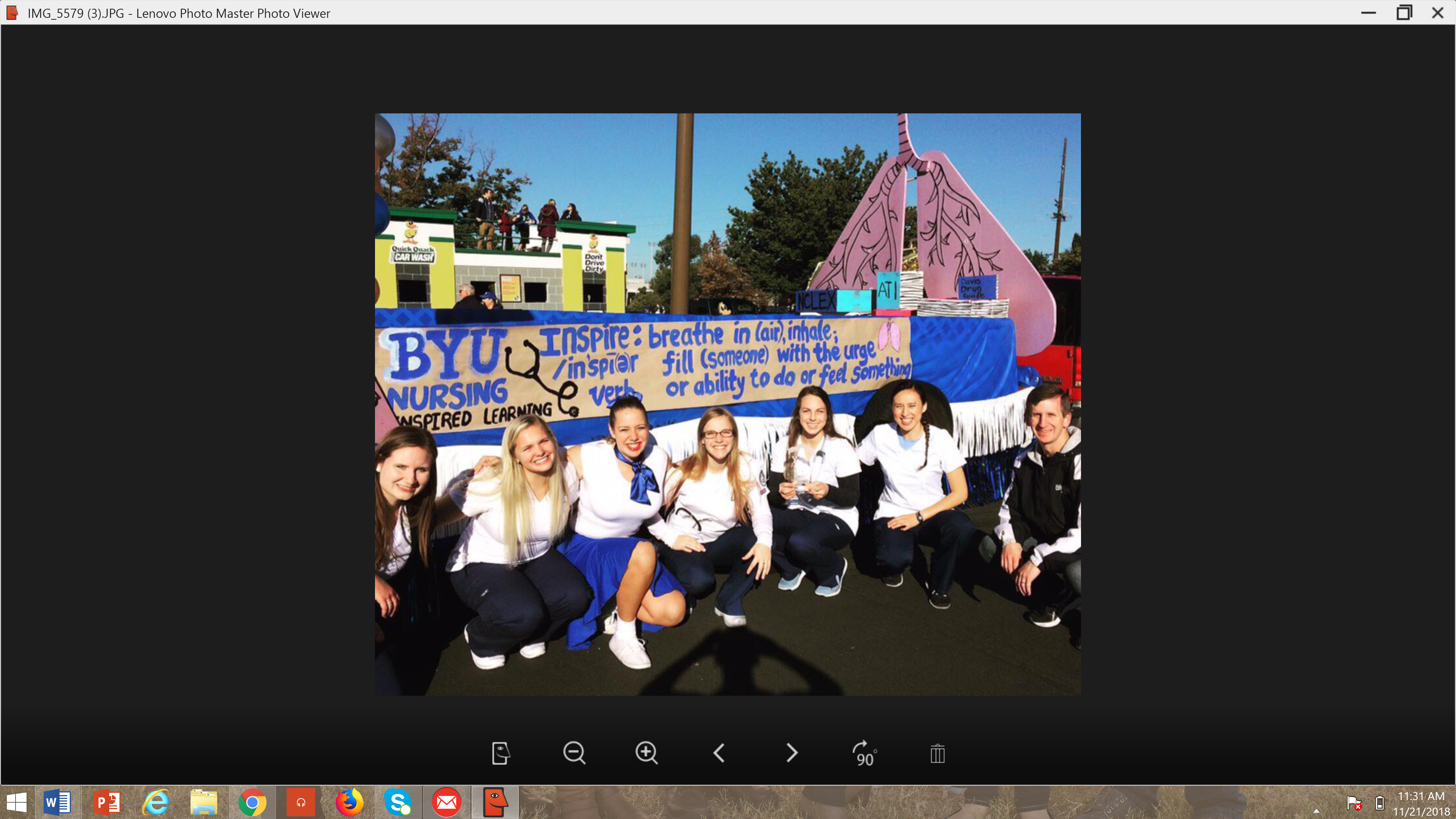 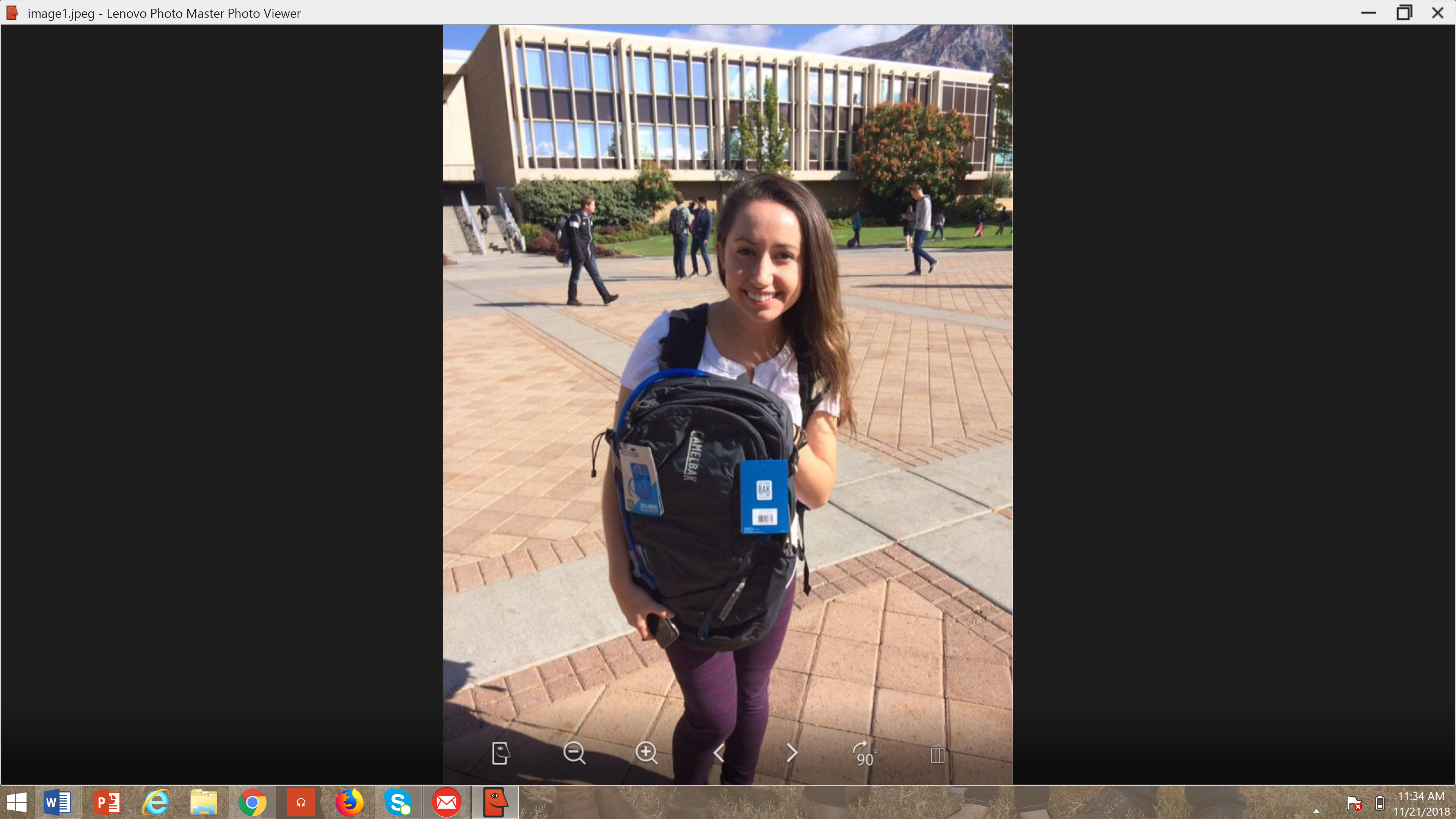 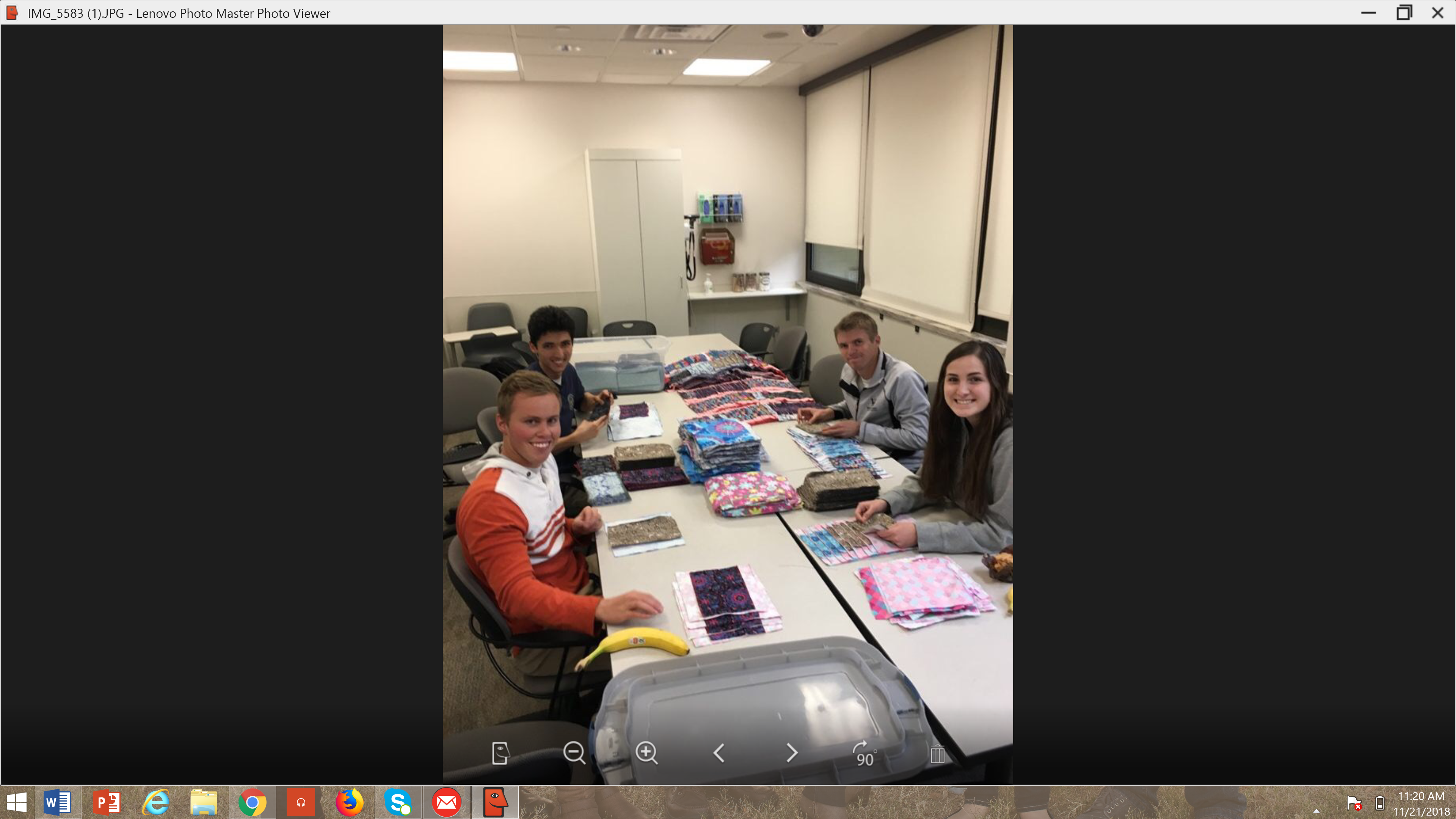 Nursing Funnies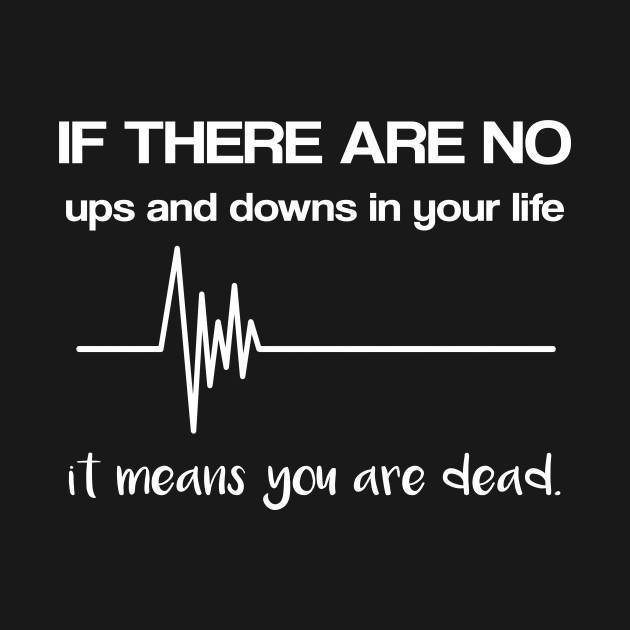 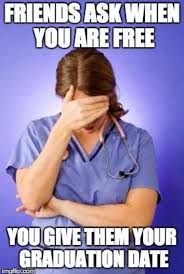 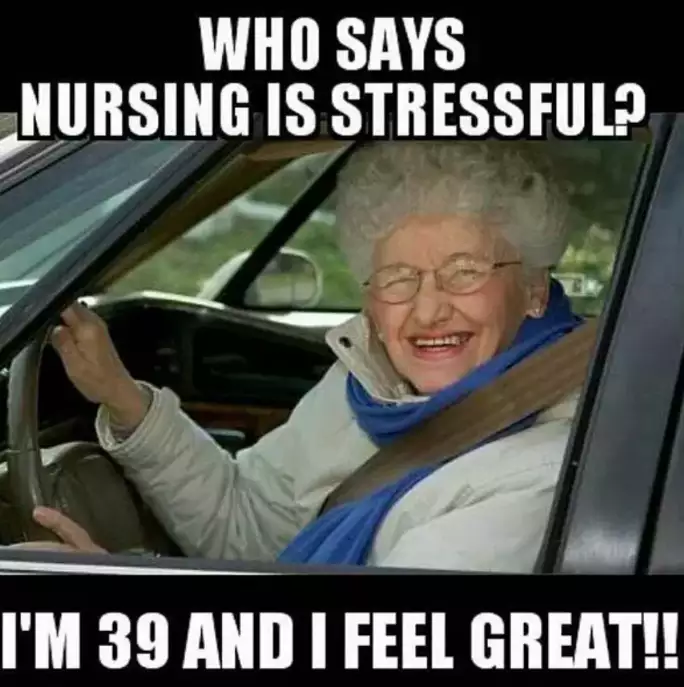 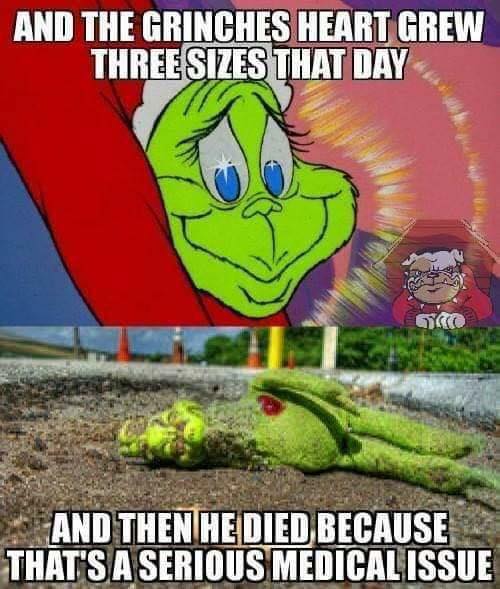 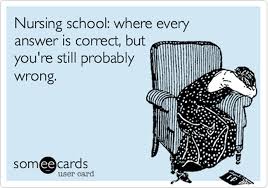 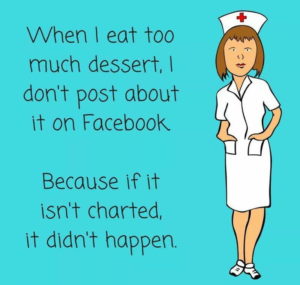 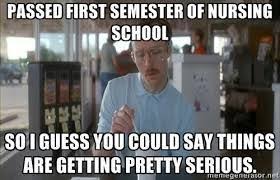 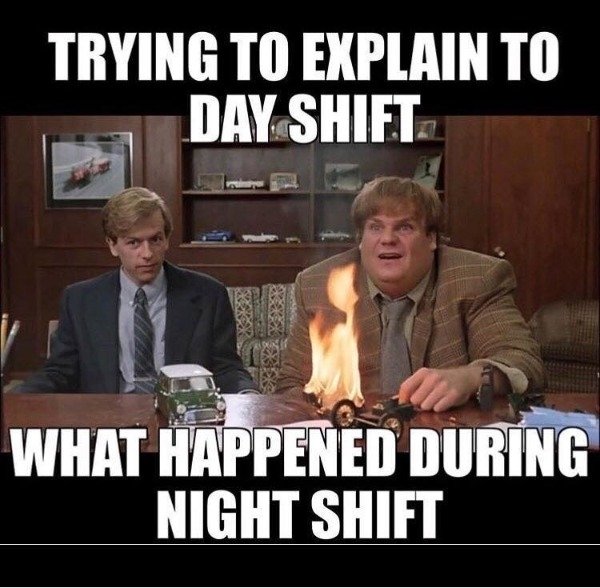 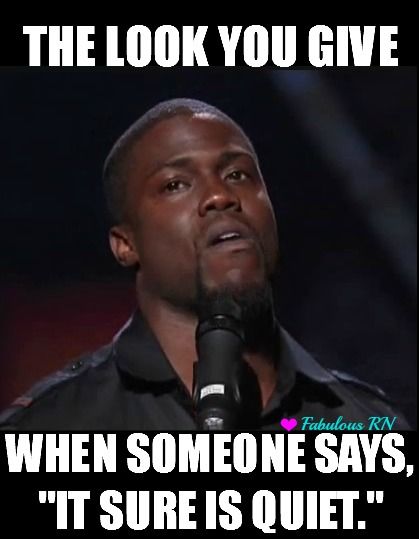 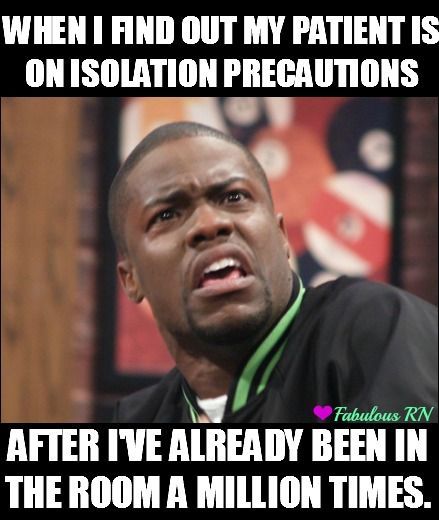 BYU Student Nurse’s Association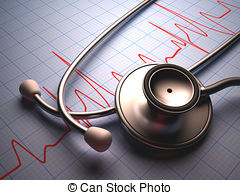 The Pulse                                                      Fall 2018an “inspired” homecoming!SNA Float Wins the Dean’s Award!UPCOMING EVENTS Healthy Student Nurses November Submissions due November 3rd at NOON SNA Giving Tree Now-FinalsCandy Grams Now-Finals (buy at the sales table Mondays and Fridays)ContentBYU HomecomingHealthy Student Nurse’s ChallengeResearch NightSummer Experiences -    Days for GirlsLetter from the EditorNursing Funnies 